PENGARUH METODE  MENGHAFAL TERHADAP HASIL BELAJAR AL-QUR’AN HADITS SISWA KELAS XI MADRASAH ALIYAH ANNUR  AZZUBAIDI KEC. MELUHU KAB. KONAWE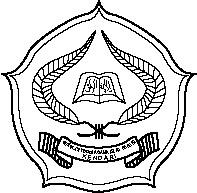 Skripsi Diajukan Untuk Memenuhi Syarat-syarat Mencapai Gelar Sarjana Pendidikan Islam Pada Program Studi Pendidikan Agama Islam.Oleh :SUGI RIYANTONIM: 07010101149JURUSAN TARBIYAH SEKOLAH TINGGI AGAMA ISLAM NEGERI (STAIN) SULTAN QAIMUDDIN KENDARI2011PERNYATAAN KEASLIAN SKRIPSIDengan penuh kesadaran, penulis yang bertanda tangan di bawah ini, menyatakan bahwa skripsi ini benar adalah hasil karya penulis sendiri, dan jika di kemudian hari terbukti bahwa ia merupakan duplikat, tiruan, plagiat, dibuatkan atau dibantu orang lain secara keseluruhan atau sebagian, maka skripsi dan gelar yang diperoleh karenanya, batal demi hukum.                      28 Agustus 2013  M     Kendari,	          21 Syawal 1434  H         Penulis          SURYANI        NIM: 09 010101135         KEMENTERIAN AGAMA                    SEKOLAH TINGGI AGAMA ISLAM NEGERI KENDARI                          Alamat: jl. Sultan Qaimuddin No. 17 Kendari Tlp. (0401)393710)PERSETUJUAN PEMBIMBINGPembimbing penulisan skripsi saudari SURYANI NIM: 09010101135, Mahasiswi Program Studi Pendidikan Agama Islam Jurusan Tarbiyah STAIN Sultan Qaimuddin Kendari setelah dengan seksama meneliti dan mengoreksi skripsi yang bersangkutan dengan judul Hubungan Antara Minat Belajar dengan Prestasi Belajar Al-Qur’an Hadits Siswa MTs Darul Ulum Ahuhu Kecamatan Meluhu Kabupaten Konawe memandang bahwa skripsi tersebut telah memenuhi syarat-syarat ilmiah dan dapat disetujui untuk diajukan ke ujian skripsi. Demikian persetujuan ini diberikan untuk proses selanjutnya.  28 Agustus 2013  M          Kendari  21  Syawal  1434  H        Pembimbing  I					       Pembimbing  II   Dra. Hj. Siti Fatimah Kadir,MA			        Aliwar, S.Ag, M.Pd    NIP: 196709231993032003 			    NIP:197312312000031038         KEMENTERIAN AGAMA                    SEKOLAH TINGGI AGAMA ISLAM NEGERI KENDARI                          Alamat: jl. Sultan Qaimuddin No. 17 Kendari Tlp. (0401)393710)PENGESAHAN SKRIPSISkripsi yang berjudul : “Hubungan Antara Minat Belajar dengan Prestasi Belajar Al-Qur’an Hadits Siswa MTs Darul Ulum Ahuhu Kecamatan Meluhu Kabupaten Konawe”. Yang ditulis oleh saudari Suryani NIM 09010101135, Mahasiswi Program Studi Pendidikan Agama Islam pada Jurusan Tarbiyah STAIN Sultan Qaimuddin Kendari telah diuji dan dipertahankan dalam sidang Munaqasyah yang diselenggarakan pada hari Selasa, 5 November 2013 M/ 1  Muharam 1435 H, dan dinyatakan telah dapat diterima sebagai salah satu syarat untuk memperoleh gelar Sarjana Pendidikan Islam dengan beberapa perbaikan.  		  5  November 2013  M         Kendari,	 1  Muharam    1435  HDEWAN PENGUJIKetua 		: Dr. H. Nur Alim, M.Pd		( …………………………. )	Sekretaris	: Dr. Abdul Kadir, M.Pd		( …………………………. )Anggota	: Dra. Hj. Nurseha Gazali, M.Si	( …………………………. )		: Dra. Hj. Siti Fatimah Kadir, MA	( …………………………. )		: Wa Muna, S.Ag. M.Pd.I		( …………………………. )KATA PENGANTAR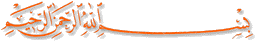 إِنَّ الْحَمْدَ لِلَّهِ، نَحْمَدُهُ وَنَسْتَعِيْنُهُ وَنَسْتَغْفِرُهُ، وَنَعُوْذُ بِاللهِ مِنْ شُرُوْرِ أَنْفُسِنَا وَمِنْ سَيِّئَاتِ أَعْمَالِنَا. مَنْ يَهْدِ اللهُ فَلاَ مُضِلَّ لَهُ وَمَنْ يُضْلِلْ فَلاَ هَادِيَ لَهُ. وَأَشْهَدُ أَنْ لاَ إِلَهَ إِلاَّ اللهُ وَأَشْهَدُ أَنَّ مُحَمَّدًا عَبْدُهُ وَرَسُوْلُهُ.Segala puji hanya milik Allah SWT. Tuhan seru sekalian alam, yang tidak pernah absen dalam mengawasi hamba-hamba-Nya. Penulis sadari hanya dengan rahmat dan kasih sayang-Nya sehingga hasil penelitian ini dapat terselesaikan. Shalawat dan salam tetap kita haturkan kepada Nabi Muhammad Saw.Penulis menyadari bahwa penulisan ini masih banyak terdapat kekurangan-kekurangan, baik dari sistematika penulisan maupun dari bentuk materi lainnya. Semua ini hanyalah berdasarkan tingkat pengetahuan dan pengalaman penulis selama ini, walaupun upaya untuk mencari yang terbaik tanpa mengabaikan usaha pendekatan ilmiah juga telah ditempuh. Didalam penulisan skripsi ini penulis menjumpai berbagai macam kesulitan dan rintangan, namun berkat rahmat dan petunjuk Allah SWT serta bantuan dari berbagai pihak baik berupa petunjuk dan dorongan sehingga semua kendala dapat teratasi. Ucapan terima kasih dan penghargaan yang setinggi-tingginya penulis sampaikan kepada :Kedua orang tua, ayahanda dan ibunda tercinta yang dengan keringat dan air mata telah berjuang demi anak-anaknya dan suami tercinta ( Sugi Riyanto S.Pdi.) yang telah membantu penulis dengan doa dan dukungan baik moril maupun materiil.  Bapak Dr. H. Nur Alim, M.Pd, selaku Ketua STAIN Sultan Qaimuddin Kendari yang telah mencurahkan tenaga dan pikiran dalam menjalankan amanahnya.Ibu Dra. Hj. Siti Kuraedah, M.Ag, sebagai ketua Jurusan Tarbiyah STAIN Sultan Qaimuddin KendariBapak Aliwar, S.Ag, M.Pd, sebagai Ketua Program Studi Pendidikan Agama Islam STAIN Sultan Qaimuddin Kendari.Ibu Dra. Hj. St. Fatimah Kadir, MA dan bapak Aliwar, S.Ag, M.Pd sebagai Dosen pembimbing I dan II, yang telah membimbing dan mengarahkan penulis dalam menyelesaikan skripsi ini.Ibu Nyai (Mardiyah Zubaidi), selaku pengasuh Pesantren Annur Azzubaidi, beserta seluruh dewan Asatidz/Asatidzah dan seluruh santri putra/putri.Bapak Drs.H. Zainuddin selaku Kepala MTs Darul Ulum Ahuhu beserta seluruh dewan Guru dan para siswa yang telah banyak membantu dalam pengumpulan data dan informasi.Bapak dan Ibu Dosen, asisten serta seluruh civitas akademika dan juga seluruh guru yang telah mendidik dan mengisi jiwa penulis dengan berbagai macam ilmu.Seluruh rekan-rekan yang tidak sempat disebutkan namanya yang telah memberikan motivasi sehingga penulis dapat menyelesaikan penyusunan skripsi ini.Akhirnya semoga terkabul harapan penulis dan bermanfaat serta senantiasa mendapat berkah dan ridha dari Allah SWT. Amin...             							             28 Agustus  2013  M    						     Kendari,	         								 21 Syawal 1434  H      Penulis  SURYANI	          							  NIM: 07010101135ABSTRAKSuryani NIM: 09010101135.  “Hubungan Antara Minat Belajar dengan Prestasi Belajar Siswa MTs Darul Ulum Ahuhu Kecamatan  Meluhu  Kabupaten  Konawe”.  Dibimbing  oleh Ibu  Dra. Hj. Siti Fatimah Kadir, MA  dan Bapak Aliwar, S.Ag, MPd.Gambaran awal bahwa siswa MTs Darul Ulum Ahuhu Kecamatan Meluhu Kabupaten Konawe menunjukkan minat yang masih rendah dalam proses belajar mengajar,  sesuai dengan fakta yang teramati bahwa prestasi belajar siswa MTs Darul Ulum Ahuhu masih tergolong rendah. Hal ini terjadi karena siswa menunjukan perhatian yang rendah terhadap pembelajaran, siswa lebih suka bermain-main atau menunjukan aktivitas lain yang tidak berkaitan dengan pembelajaran. Sehingga untuk memperoleh prestasi belajar yang baik, dibutuhkan minat belajar yang baik pula. Oleh karena itu, penulis ingin meneliti Hubungan antara minat belajar dengan prestasi belajar (Al-Qur’an Hadits) siswa MTs Darul Ulum Ahuhu Kecamatan Meluhu Kabupaten Konawe, dengan rumusan masalah apakah ada hubungan antara minat belajar dengan prestasi belajar (Al-Qur’an Hadits) siswa MTs Darul Ulum Ahuhu Kecamatan Meluhu Kabupaten Konawe.Jenis penelitian ini adalah penelitian kuantitatif. Adapun analisis data yang digunakan adalah statistik dengan pendekatan kuantitatif analisis deskriptif yang dituangkan dalam bentuk tabel distribusi frekuensi, mean, median, modus dan standar deviasi. Analisis inferensial yang digunakan yaitu analisis  korelasi product moment dan analisis uji t. Yang menjadi subjek penelitian adalah siswa MTs Darul Ulum Ahuhu Kec Meluhu Kab Konawe, berjumlah 33 siswa, sedang teknik pengumpulan data dilakukan dengan cara observasi, questionare, dan dokumentasi.Berdasarkan hasil penelitian terungkap bahwa terdapat adanya hubungan yang positif antara minat belajar dengan prestasi belajar siswa MTs Darul Ulum Ahuhu Kec Meluhu Kab Konawe. Hal ini dapat dibuktikan dari hasil penelitian, berdasarkan perhitungan ternyata thitung lebih besar dari ttabel atau 4,41≥ 2,03, maka tolak Ho artinya signifikan dan diperoleh nilai r hitung = 0,615, dengan memperoleh ɑ 5% dan n = 33 maka diperoleh nilai r tabel = 0,344. Sehingga, rhitung lebih besar dari rtabel atau 0,615 ≥ 0,344. Dan besar sumbangan (kontribusi) variabel X terhadap Y adalah KD = r2 x 100%, KD = 0,6152 x 100%, KD = 0,378225 x 100% = 37,82%. Artinya variabel minat belajar memberikan kontribusi terhadap prestasi belajar siswa MTs Darul Ulum Ahuhu  Kecamatan Meluhu kabupaten Konawe sebesar 37,82% dan sisanya 62,18% ditentukan oleh variabel lain. DAFTAR ISI        HalamanDAFTAR TABEL										  Halaman DAFTAR GRAFIK										     Halaman DAFTAR GAMBAR										     Halaman HALAMAN JUDUL ……………………………………………………...HALAMAN JUDUL ……………………………………………………...HALAMAN JUDUL ……………………………………………………...iPERNYATAAN KEASLIAN SKRIPSI ………………………………...PERNYATAAN KEASLIAN SKRIPSI ………………………………...PERNYATAAN KEASLIAN SKRIPSI ………………………………...iiPERSETUJUAN PEMBIMBING ……………………………………….PERSETUJUAN PEMBIMBING ……………………………………….PERSETUJUAN PEMBIMBING ……………………………………….iiiPENGESAHAN SKRIPSI  HASIL PENELITIAN……………………..PENGESAHAN SKRIPSI  HASIL PENELITIAN……………………..PENGESAHAN SKRIPSI  HASIL PENELITIAN……………………..ivKATA PENGANTAR ……………………………………………………KATA PENGANTAR ……………………………………………………KATA PENGANTAR ……………………………………………………vABSTRAK ………………………………………………………………...ABSTRAK ………………………………………………………………...ABSTRAK ………………………………………………………………...viiDAFTAR ISI ……………………………………………………………...DAFTAR ISI ……………………………………………………………...DAFTAR ISI ……………………………………………………………...viiiDAFTAR TABEL ………………………………………………………...DAFTAR TABEL ………………………………………………………...DAFTAR TABEL ………………………………………………………...xDAFTAR GRAFIK ……………………………………………………….DAFTAR GAMBAR ……………………………………………………..DAFTAR GRAFIK ……………………………………………………….DAFTAR GAMBAR ……………………………………………………..DAFTAR GRAFIK ……………………………………………………….DAFTAR GAMBAR ……………………………………………………..xixiiBABI.PENDAHULUANLatar Belakang Masalah …………………………………….Batasan dan Rumusan Masalah ……………………………..Hipotesis Penelitian …………………………………………Tujuan dan Manfaat Penelitian . …………………………….Definisi Operasional  ………………………………………..Latar Belakang Masalah …………………………………….Batasan dan Rumusan Masalah ……………………………..Hipotesis Penelitian …………………………………………Tujuan dan Manfaat Penelitian . …………………………….Definisi Operasional  ………………………………………..14445BABII.KAJIAN PUSTAKAMinat Belajar……. ………………………………………….Deskripsi Belajar……………. ………………………….Pengertian Minat Belajar………... ……………………...Bentuk dan Tahapan-tahapan Belajar …………………..Faktor-faktor yang Mempengaruhi Minat Belajar  ……..Prestasi  Belajar ……………………………………………..Deskripsi Prestasi  Belajar ………………………………Faktor-faktor yang Mempengaruhi Prestasi Belajar …….Penelitian Relevan…………………………... ……………...Kerangka Berfikir………………… ………………………...Minat Belajar……. ………………………………………….Deskripsi Belajar……………. ………………………….Pengertian Minat Belajar………... ……………………...Bentuk dan Tahapan-tahapan Belajar …………………..Faktor-faktor yang Mempengaruhi Minat Belajar  ……..Prestasi  Belajar ……………………………………………..Deskripsi Prestasi  Belajar ………………………………Faktor-faktor yang Mempengaruhi Prestasi Belajar …….Penelitian Relevan…………………………... ……………...Kerangka Berfikir………………… ………………………...77810121717182224BABIII.METODE PENELITIANJenis Penelitian ……………………………………………...Lokasi dan Waktu Penelitian ………………………………..Variabel dan Desain Penelitian ……………………………..Populasi dan Sampel ………………………………………..Metode Pengumpulan Data… ………………………………Metode Pengolahan Data.. ………………………………….Jenis Penelitian ……………………………………………...Lokasi dan Waktu Penelitian ………………………………..Variabel dan Desain Penelitian ……………………………..Populasi dan Sampel ………………………………………..Metode Pengumpulan Data… ………………………………Metode Pengolahan Data.. ………………………………….262627272831BABIV.PEMBAHASAN HASIL PENELITIANGambaran Umum Lokasi Penelitian ……………………......Deskripsi Data Minat Belajar ……....…... ………………….Deskripsi Data Prestasi Belajar ……………………………..Uji Hipotesis …………………………………………….. ....Pembahasan Hasil Penelitian ………………………………..Gambaran Umum Lokasi Penelitian ……………………......Deskripsi Data Minat Belajar ……....…... ………………….Deskripsi Data Prestasi Belajar ……………………………..Uji Hipotesis …………………………………………….. ....Pembahasan Hasil Penelitian ………………………………..3441505560BABV.PENUTUPKesimpulan ………………………………………………….Saran-saran ………………………………………………….Kesimpulan ………………………………………………….Saran-saran ………………………………………………….6263DAFTAR PUSTAKADAFTAR PUSTAKADAFTAR PUSTAKALAMPIRAN-LAMPIRANLAMPIRAN-LAMPIRANLAMPIRAN-LAMPIRANTabel 1Instrument Penelitian Minat Belajar ………………………......29Tabel 2Nilai Koefisien …………………………………....…………...33Tabel 3Keadaan Tenaga Pengajar di MTs Darul Ulum Ahuhu.……….37Tabel 4Data Siswa MTs Darul Ulum Ahuhu …….……………...........39Tabel5Keadaan Sarana dan Prasarana MTs Darul Ulum Ahuhu .........40Tabel6Distribusi Frekuensi Hasil Tabulasi Variabel X ........41Tabel7Deskripsi Minat Belajar Siswa MTs Darul Ulum…………….45Tabel8Distribusi Frekuensi Skor Minat Belajar …..…………………46Tabel  9Kategori Minat Belajar ………………………………………..49Tabel 10Deskripsi Prestasi Belajar Siswa ………………..……….…...50Tabel 11Distribusi Frekuensi Skor Prestasi Belajar Siswa …………….51Tabel 12Kategori prestasi belajar ……………………………………….54Tabel13Uji Hipotesis Minat Belajar dan Prestasi Belajar Siswa ……… 55Tabel14Interprestasi Koefisien Korelasi Nilai r ………………………58Grafik1Poligon  frekuensi minat belajar siswa MTs Darul Ulum Ahuhu ………………… ………………….…………………...49Grafik2Poligon frekuensi prestasi belajar Al-Qur’an Hadits siswa MTs Darul Ulum Ahuhu …………………………………………….54Gambar1Bagan kerangka berfikir……………………..…………………25Gambar2Konstalasi hubungan antara variabel X dan Y…………………27